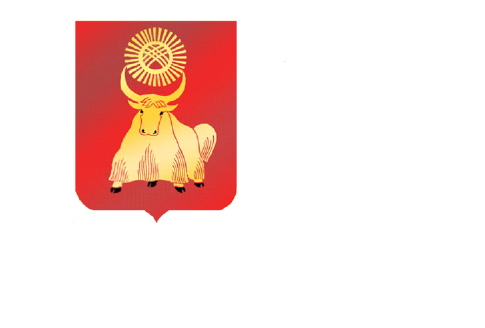 РОССИЙСКАЯ ФЕДЕРАЦИЯРЕСПУБЛИКА ТЫВАХУРАЛ ПРЕДСТАВИТЕЛЕЙ ГОРОДА КЫЗЫЛАРЕШЕНИЕ       От 29 апреля 2015 года          г.Кызыл                                         № 143О внесении изменений Положение о муниципальном казенном учреждении  «Департамент земельных и имущественных отношений Мэрии г. Кызыла»В соответствии с федеральными законами от 06.10.2003 г № 131 – ФЗ «Об общих принципах организации местного самоуправления в Российской Федерации», от  27 мая 2014 г. № 136-ФЗ «О внесении изменений в статью 26.3 Федерального закона «Об общих принципах организации законодательных (представительных) и исполнительных органов государственной власти субъектов Российской Федерации» и Федеральный закон «Об общих принципах организации местного самоуправления в Российской Федерации», от 23.06.2014 г № 171-ФЗ «О внесении изменений в Земельный кодекс Российской Федерации и отдельные законодательные акты Российской Федерации», руководствуясь Уставом городского округа «Город Кызыл Республики Тыва», утвержденным решением Хурала представителей города Кызыла от 05.05.2005 № 50, Хурал представителей города Кызыла решил:1. Внести изменения в Положение о муниципальном казенном учреждении  «Департамент земельных и имущественных отношений Мэрии г. Кызыла» утвержденное решением Хурала представителей города Кызыла от 06.09.2011г. № 335 от  6 сентября 2011 г. № 335(«Кызыл неделя», № 12, 23-29 марта, 2011, № 10, спецвыпуск, 29 декабря, 2012, № 51, 27 декабря, 2013 - 9 января, 2014, № 26, 4-10 июля, 2014) (далее - Положение), следующие изменения:Пункт 3.30. Положения изложить в следующей редакции: «выступает организатором торгов по продаже права на заключение договора на установку и эксплуатацию рекламных конструкций на земельных участкам, зданиях или ином недвижимом имуществе, находящихся в муниципальной собственности городского округа «Город Кызыл Республики Тыва» и ведет реестр договоров;Исключить пункт 3.53. Положения.2. Опубликовать настоящее решение в средствах массовой информации и на сайте «mkyzyl.ru». 3. Контроль за исполнением настоящего решения возложить на комитет по градостроительству, муниципальному имуществу и земельным вопросам Хурала представителей города Кызыла.4. Настоящее решение вступает в силу со дня его официального опубликования.Глава города  Кызыла                                                     Д. Оюн